СПИСЪКс промени на адрес на временен пункт в гр. Неделино и на  графици  за раздаване на храни на някои временни пунктове в областите Бургас и Габрово (промените са  нанесени с червен цвят)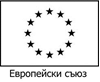 №по редВременни пунктове/населено място/Адрес на пунктоветеПериод на раздаване/начална и крайна дата на раздаване/БургасБургасБургасБургас1Бургасгр.Бургас, ул."Оборище" №95 /социална трапезария на БЧК/20.09.2021 г. – 31.10.2021 г.2Айтосгр. Айтос,  ул. "Паркова"№ 52 /общината/06.10.2021 г. – 05.11.2021 г.3Каменогр. Камено, ул. "Митко Палаузов” № 7 07.10.2021 г. – 31.10.2021 г.4Карнобатгр.Карнобат, ул."Граф Игнатиев"№ 2/ Домашен социален патронаж/29.09.2021 г. – 31.10.2021 г.5Малко Търновогр. Малко Търново, ул. "България" № 18/читалище „Просвета” 1914/23.09.2021 г. – 31.10.2021 г.6Несебърс. Равда, ул."Македония" №2 /община/15.10.2021 г. – 12.11.2021 г.7Поморие гр. Поморие, ул. "Смирна" №15  АОбщина Поморие - села13.10.2021 г. – 12.11.2021 г.8Приморскогр.Приморско,ул."Ропотамо"№ 50/административна сграда на Домашен социален патронаж/27.09.2021 г. – 31.10.2021 г.9Руенс. Руен, ул."Първи май" № 36 /община/04.10.2021 г. – 04.11.2021 г.10Созополгр. Созопол, пл."Черно море"№1/сграда на общината/;с. Зидарово /Домашен социален патронаж/27.09.2021 г. – 31.10.2021 г.11Средецгр. Средец, ул. "Васил Коларов" №28 /сграда на ОП на БКС/09.10.2021 г. – 09.11.2021 г.12Сунгурларегр.Сунгурларе, ул."Георги Димитров" № 46А /сграда на общината/12.10.2021 г. – 12.11.2021 г.13Царевогр. Царево, ул. "Нептун"№ 1/Детска млечна кухня/24.09.2021 г. – 31.10.2021 г.ГабровоГабровоГабровоГаброво1Габровогр. Габрово, ул. „Станционна” № 1420.09.2021 г. – 22.10.2021 г.2Дряновогр. Дряново, ул.”Шипка” № 16904.10.2021 г. – 15.10.2021 г.3Севлиевогр. Севлиево, ул.”Устабашиев” № 1230.09.2021 г. – 29.10.2021 г.4Трявнагр. Трявна, ул. „Асеневци” № 104.10.2021 г. – 15.10.2021 г.СмолянСмолянСмолянСмолян1Банитес.Баните, ул. „Стефан Стамболов“ № 304.10.2021 г. – 15.11.2021 г.2Боринос. Борино, ул. "Христо Ботев" №:1,Общ. администрация20.09.2021 г. – 15.11.2021 г.3Девин -  пункт № 1гр. Девин, ул. „Орфей“ № 2, Дом на културата    06.10.2021 г. – 15.11.2021 г.4Девин -  пункт  № 2с. Михалково; административна сграда - кметството08.10.2021 г. – 15.11.2021 г.5Доспатгр. Доспат, ул. "Кап. Петко войвода" № 3, сградата на общината11.10.2021 г. – 15.11.2021 г.6Златоградгр. Златоград, ул. "Славей" № 712.10.2021 г. – 15.11.2021 г.7Мадангр. Мадан, ул. "Обединение" № 14, ст.11613.10.2021 г. – 15.11.2021 г.8Неделиногр.Неделино,  ул. „Напредък“ № 69, сградата на ЦСРИ14.10.2021 г. – 15.11.2021 г.9Рудоземгр. Рудозем, бул. „България“ № 13, Дом на културата15.10.2021 г. – 15.11.2021 г.10Смолян – 1 за селагр. Смолян, ул. „Коста Аврамиков“№ 41, Бункера19.10.2021 г. – 15.11.2021 г.11Смолян – 2 за градагр. Смолян, ул. „Коста Аврамиков“ №41, Бункера19.10.2021 г. – 15.11.2021 г.12Чепеларегр. Чепеларе, ул. „Беломорска“  № 3, пансиона на Колежа18.10.2021 г. – 15.11.2021 г.